ZIM (Cíle-obsah-metody) 		TitulKlient:Kontaktní osoba: 	Datum/místo:	Čas:	 Cílová skupina: 	Cíle semináře: Účastníci vědí....Účastníci vědí....Účastníci mohou...ČasTrváníCíleObsahMetodaMateriál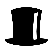 Podnadpis např. Úvod do tématuPodnadpis např. Úvod do tématuPodnadpis např. Úvod do tématuPodnadpis např. Úvod do tématuPodnadpis např. Úvod do tématuPodnadpis např. Úvod do tématu